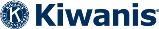 COMPLETE ALL FIELDS	Expense report formCOMPLETE ALL FIELDS	Expense report formCOMPLETE ALL FIELDS	Expense report formCOMPLETE ALL FIELDS	Expense report formCOMPLETE ALL FIELDS	Expense report formCOMPLETE ALL FIELDS	Expense report formCOMPLETE ALL FIELDS	Expense report formCOMPLETE ALL FIELDS	Expense report formCOMPLETE ALL FIELDS	Expense report formCOMPLETE ALL FIELDS	Expense report formCOMPLETE ALL FIELDS	Expense report formCOMPLETE ALL FIELDS	Expense report formCOMPLETE ALL FIELDS	Expense report formCOMPLETE ALL FIELDS	Expense report formCOMPLETE ALL FIELDS	Expense report formCOMPLETE ALL FIELDS	Expense report formCOMPLETE ALL FIELDS	Expense report formCOMPLETE ALL FIELDS	Expense report formName (please print)Name (please print)Name (please print)Name (please print)Name (please print)Name (please print)AddressAddressAddressAddressAddressAddressType of Travel:Type of Travel:Type of Travel:Type of Travel:Type of Travel:LocalLocalLocalDomesticInt’lInt’lInt’lForeign Currency:Foreign Currency:Foreign Currency:Foreign Currency:Foreign Currency:CountryCountryCountryUSAUSAUSADate & RatePurpose of Travel/ExpensePurpose of Travel/ExpensePurpose of Travel/ExpensePurpose of Travel/ExpensePurpose of Travel/ExpensePurpose of Travel/ExpenseDayDateDateDateDestinationDestinationDestinationDestinationHotelHotelHotelHotelPersonal MealsPersonal MealsPersonal MealsPersonal MealsPersonal MealsPersonal MealsPersonal MealsPersonal MealsAir/ Rail/ BusAir/ Rail/ BusCar Rent / TaxiCar Rent / TaxiAuto MileageAuto MileageAuto MileagePhonePhonePhoneTolls ParkingTolls ParkingTolls ParkingSee Sec. (A) EntertainmentSee Sec. (A) EntertainmentSee Sec. (A) EntertainmentSee Sec. (B)OtherSee Sec. (B)OtherDaily Total:Daily Total:Daily Total:Daily Total:DayDateDateDateDestinationDestinationDestinationDestinationHotelHotelHotelHotelBrkfstBrkfstBrkfstBrkfstBrkfstLunchLunchDinnerAir/ Rail/ BusAir/ Rail/ BusCar Rent / TaxiCar Rent / TaxiAuto MileageAuto MileageAuto MileagePhonePhonePhoneTolls ParkingTolls ParkingTolls ParkingSee Sec. (A) EntertainmentSee Sec. (A) EntertainmentSee Sec. (A) EntertainmentSee Sec. (B)OtherSee Sec. (B)OtherDaily Total:Daily Total:Daily Total:Daily Total:$     $     $     $     $     $     $     $     $     Previous Page Totals (if applicable)Previous Page Totals (if applicable)Previous Page Totals (if applicable)Previous Page Totals (if applicable)Previous Page Totals (if applicable)Previous Page Totals (if applicable)Previous Page Totals (if applicable)Previous Page Totals (if applicable)ITEM TOTALSITEM TOTALSITEM TOTALSITEM TOTALSITEM TOTALSITEM TOTALSITEM TOTALSITEM TOTALS$   0.00$   0.00$   0.00$   0.00$   0.00$   0.00$   0.00$   0.00$   0.00$   0.00$   0.00$   0.00$   0.00$   0.00$   0.00$   0.00$   0.00$   0.00$   0.00$   0.00$   0.00$   0.00$   0.00$   0.00$   0.00$   0.00$   0.00$   0.00$   0.00$   0.00$   0.00$   0.00$   0.00$   0.00  Itemized Entertainment Record:  Itemized Entertainment Record:  Itemized Entertainment Record:  Itemized Entertainment Record:  Itemized Entertainment Record:  Itemized Entertainment Record:  Itemized Entertainment Record:  Itemized Entertainment Record:  Itemized Entertainment Record:  Itemized Entertainment Record:  Itemized Entertainment Record:  Itemized Entertainment Record:  Itemized Entertainment Record:  Itemized Entertainment Record:  Itemized Entertainment Record:  Itemized Entertainment Record:  Itemized Entertainment Record:  Itemized Entertainment Record:  Itemized Entertainment Record:  Itemized Entertainment Record:  Itemized Entertainment Record:  Itemized Entertainment Record:  Itemized Entertainment Record:  Itemized Entertainment Record:  Itemized Entertainment Record:  Itemized Entertainment Record:  Itemized Entertainment Record:  Itemized Entertainment Record:  Itemized Entertainment Record:  Itemized Entertainment Record:Other Expense Section:Other Expense Section:Other Expense Section:Other Expense Section:Other Expense Section:Other Expense Section:Other Expense Section:Other Expense Section:Other Expense Section:Other Expense Section:Other Expense Section:Other Expense Section:DateDescriptionDescriptionDescriptionDescriptionDescriptionDescriptionDescriptionDescriptionLocationLocationLocationLocationLocationBusiness PurposeBusiness PurposeBusiness PurposeBusiness PurposeBusiness PurposeBusiness PurposeBusiness PurposePersons / Title / CompanyPersons / Title / CompanyPersons / Title / CompanyPersons / Title / CompanyAmountAmountAmountAmountAmountDateDateDateDateDescriptionDescriptionDescriptionDescriptionAmountAmountAmountAmount$     $     $     $     $     Approval Signature:Approval Signature:Approval Signature:Approval Signature:Approval Signature:Approval Signature:Approval Signature:Approval Signature:Approval Signature:Approval Signature:Approval Signature:Approval Signature:Approval Signature:Approval Signature:Approval Signature:Approval Signature:Approval Signature:Approval Signature:Approval Signature:Approval Signature:Expense Report Summary Section:Expense Report Summary Section:Expense Report Summary Section:Expense Report Summary Section:Expense Report Summary Section:Expense Report Summary Section:Expense Report Summary Section:Expense Report Summary Section:Expense Report Summary Section:Expense Report Summary Section:Expense Report Summary Section:Expense Distribution Summary:Expense Distribution Summary:Expense Distribution Summary:Expense Distribution Summary:Expense Distribution Summary:Expense Distribution Summary:Expense Distribution Summary:TRAVELER SIGN HERE:TRAVELER SIGN HERE:TRAVELER SIGN HERE:TRAVELER SIGN HERE:TRAVELER SIGN HERE:TRAVELER SIGN HERE:TRAVELER SIGN HERE:TRAVELER SIGN HERE:TRAVELER SIGN HERE:TRAVELER SIGN HERE:TRAVELER SIGN HERE:TRAVELER SIGN HERE:TRAVELER SIGN HERE:TRAVELER SIGN HERE:TRAVELER SIGN HERE:TRAVELER SIGN HERE:TRAVELER SIGN HERE:TRAVELER SIGN HERE:TRAVELER SIGN HERE:TRAVELER SIGN HERE:AmountAmountAmountAmountAmountAccount NumberAccount NumberAccount NumberAccount NumberAccount NumberAccount NumberAccount NumberAmountAmountAmountAmountX__________________________________________    Date: __________________X__________________________________________    Date: __________________X__________________________________________    Date: __________________X__________________________________________    Date: __________________X__________________________________________    Date: __________________X__________________________________________    Date: __________________X__________________________________________    Date: __________________X__________________________________________    Date: __________________X__________________________________________    Date: __________________X__________________________________________    Date: __________________X__________________________________________    Date: __________________X__________________________________________    Date: __________________X__________________________________________    Date: __________________X__________________________________________    Date: __________________X__________________________________________    Date: __________________X__________________________________________    Date: __________________X__________________________________________    Date: __________________X__________________________________________    Date: __________________X__________________________________________    Date: __________________X__________________________________________    Date: __________________Total ExpensesTotal ExpensesTotal ExpensesTotal ExpensesTotal ExpensesTotal Expenses$     $     $     $     $     $     $     $     $     X__________________________________________    Date: __________________X__________________________________________    Date: __________________X__________________________________________    Date: __________________X__________________________________________    Date: __________________X__________________________________________    Date: __________________X__________________________________________    Date: __________________X__________________________________________    Date: __________________X__________________________________________    Date: __________________X__________________________________________    Date: __________________X__________________________________________    Date: __________________X__________________________________________    Date: __________________X__________________________________________    Date: __________________X__________________________________________    Date: __________________X__________________________________________    Date: __________________X__________________________________________    Date: __________________X__________________________________________    Date: __________________X__________________________________________    Date: __________________X__________________________________________    Date: __________________X__________________________________________    Date: __________________X__________________________________________    Date: __________________Less: Direct Bill ItemsLess: Direct Bill ItemsLess: Direct Bill ItemsLess: Direct Bill ItemsLess: Direct Bill ItemsLess: Direct Bill ItemsApproved By:_______________________________________Approved By:_______________________________________Approved By:_______________________________________Approved By:_______________________________________Approved By:_______________________________________Approved By:_______________________________________Approved By:_______________________________________Approved By:_______________________________________Approved By:_______________________________________Approved By:_______________________________________Approved By:_______________________________________Approved By:_______________________________________Approved By:_______________________________________Approved By:_______________________________________Approved By:_______________________________________Approved By:_______________________________________Date______________Date______________Date______________Date______________Subtotal:  Cash ExpensesSubtotal:  Cash ExpensesSubtotal:  Cash ExpensesSubtotal:  Cash ExpensesSubtotal:  Cash ExpensesSubtotal:  Cash ExpensesLess:  Cash Advance(s)Less:  Cash Advance(s)Less:  Cash Advance(s)Less:  Cash Advance(s)Less:  Cash Advance(s)Less:  Cash Advance(s)Special Instructions/Return Check to:Special Instructions/Return Check to:Special Instructions/Return Check to:Special Instructions/Return Check to:Special Instructions/Return Check to:Special Instructions/Return Check to:Special Instructions/Return Check to:Special Instructions/Return Check to:Special Instructions/Return Check to:Special Instructions/Return Check to:Special Instructions/Return Check to:Special Instructions/Return Check to:Special Instructions/Return Check to:Special Instructions/Return Check to:Special Instructions/Return Check to:Special Instructions/Return Check to:Special Instructions/Return Check to:Special Instructions/Return Check to:Special Instructions/Return Check to:Special Instructions/Return Check to:Subtotal:  Due to/from EmployeeSubtotal:  Due to/from EmployeeSubtotal:  Due to/from EmployeeSubtotal:  Due to/from EmployeeSubtotal:  Due to/from EmployeeSubtotal:  Due to/from EmployeeFooted ByFooted ByReceipts OK?Receipts OK?Receipts OK?Receipts OK?Receipts OK?A/C No. OK?A/C No. OK?A/C No. OK?A/C No. OK?A/C No. OK?Finance Dept. AdjustmentsFinance Dept. AdjustmentsFinance Dept. AdjustmentsFinance Dept. AdjustmentsFinance Dept. AdjustmentsFinance Dept. AdjustmentsInfo Complete?Info Complete?Info Complete?Signatures OK?Signatures OK?Signatures OK?Signatures OK?Signatures OK?Signatures OK?DateDateDateTotalTotalTotalTotalTotalTotal$     $     $     $     $     TotalTotalTotalTotalTotalTotalTotal$     $     $     $     